ПОЛОЖЕНИЕо церемонии поднятия (спуска) Государственного флага
Российской ФедерацииОбщие положенияПоложение о церемонии поднятия (спуска) Государственного флага Российской Федерации в Муниципальном бюджетном образовательном учреждении «Лицей №8» г. Красноярска разработано в соответствии со «Стандартом Церемонии поднятия (спуска) Государственного флага Российской Федерации», утв. Министром Просвещения РФ 06.06.2022.Государственный флаг Российской ФедерацииПри одновременном подъеме (размещении) Государственного флага Российской Федерации и флага субъекта Российской Федерации, муниципального образования, образовательной организации Государственный флаг Российской Федерации располагается с левой стороны от другого флага, если стоять к ним лицом; при одновременном подъеме (размещении) нечетного числа флагов Государственный флаг Российской Федерации располагается в центре, а при подъеме (размещении) четного числа флагов (но более двух) - левее центра.При одновременном подъеме (размещении) Государственного флага Российской Федерации и других флагов размер флага субъекта Российской Федерации, муниципального образования, образовательной организации не может превышать размер Государственного флага Российской Федерации, а высота подъема Государственного флага Российской Федерации не может быть меньше высоты подъема других флагов.Порядок проведения церемонии поднятия Государственного флага Российской ФедерацииПодъем Государственного флага Российской Федерации осуществляется в первый учебный день каждой учебной недели перед первым учебным занятием (уроком).Место проведения церемонии –пришкольном двор у центрального входа, холл 2 этажа лицея- определяется климатическими условиями. В осенне-зимний период место проведения церемонии - холл 2 этажа лицея, весенне-летний период - пришкольный двор лицея.В церемонии могут участвовать учащиеся лицея, Совета старшеклассников, классных коллективов и совета родителей, представители педагогического коллектива и администрации лицея.В дни государственных праздников в церемонии могут принимать участие приглашенные гости.Администрация МБОУ «Лицей №8» вправе определять категорию участников церемонии самостоятельно.В МБОУ «Лицей №8» разработан график поднятия и спуска Флага РФ по группе 5х-11х классов. Разработан порядок отбора учащихся лицея для церемонии поднятия и спуска Флага РФ.В соответствии с графиком (см. Приложение 1) внутри классного коллектива осуществляется отбор знаменной группы по следующим критериям:успехи в учебной деятельностидостижения в спортеактивное участие в творческой деятельностиучастие в лидерском движении в лицееКоличество претендентов на участие в знаменной группе от классного коллектива может варьироваться от 4х до 8ми человек. Классный руководитель совместно с учащимися класса посредством открытого голосования выбирают 4х участников знаменной группы, которые принимают участие в церемонии поднятия и спуска Флага РФ в сроки, закрепленные за классным коллективом.Классы (группы), не принимающие участие в церемонии, на первом учебном занятии (уроке) в день проведения церемонии классный руководитель информирует о составе знаменной группы, оглашает календарь памятных дат общегосударственного и локального значения на неделю. Рекомендуется исполнение краткой версии (куплет и припев) Государственного гимна Российской Федерации одновременно с участниками церемонии по стойке "Смирно".Для учащихся 1х-4х классов церемония исполнения Гимна РФ проводится классным руководителям в кабинете, закрепленном за классным коллективом. Изображение Флага РФ выводится на экран интерактивной доски. Учащиеся исполняют 3 куплета Гимна РФ, в музыкальном сопровождении мп3 формата.В церемониях, посвященных государственным праздникам и памятным дням истории, обязательно общее торжественное построение учащихся лицея.Церемонией руководит ответственное лицо, определенное администрацией МБОУ «Лицей №8» (далее - руководитель церемонии).Классные руководители заблаговременно подают списки учащихся, входящих в состав знаменной группы. Предоставляют в письменном виде краткую характеристику о достижениях выбранных учащихся.Построение на церемонию осуществляется с учетом конструктивных особенностей места проведения церемонии.Для проведения церемонии формируется знаменная группа (знаменосец и ассистенты). Количество ассистентов определяется условиями поднятия Государственного флага Российской Федерации. При поднятии Государственного флага Российской Федерации на мачту (флагшток) - 4 ассистента, при использовании флага на древке - 2 ассистента.В знаменную группу входят учащиеся, имеющие учебные, спортивные, творческие и общественно значимые достижения.Перед началом церемонии знаменной группе выдается Государственный флаг Российской Федерации для подготовки к церемонии выноса и подъема Государственного флага Российской Федерации.Руководитель церемонии оглашает ее участникам, кому и почему предоставлено право нести (поднимать) Государственный флаг Российской Федерации.В начале церемонии руководитель церемонии дает команду для построения "Внимание! Под Государственный флаг Российской Федерации - СМИРНО! Флаг внести!".Знаменная группа выносит Государственный флаг Российской Федерации. Образовательная организация вправе сопроводить вынос Государственного флага Российской Федерации маршем. Важно выдержать "шаг в ногу" знаменной группы, что предусматривает определенные тренировки для знаменной группы перед осуществлением церемонии.Знаменная группа останавливается у флагштока (при использовании флага на древке у места установки флага), разворачивается по команде "Направо" и встает по стойке "Смирно" лицом к участникам церемонии.Руководитель церемонии подает команду "Флаг поднять" (если флаг поднимают на флагшток) или команду "Флаг установить" (если флаг устанавливают на особую подставку).Государственный флаг Российской Федерации прикрепляется к мачте (флагштоку) и быстро поднимается (существует традиция подъема Государственного флага Российской Федерации. Государственный флаг Российской Федерации "взлетает").Поднятие Государственного флага Российской Федерации сопровождается исполнением Государственного гимна Российской Федерации. При этом все присутствующие на церемонии стоят по стойке "Смирно".После поднятия флага учащиеся встают по стойке "Смирно" лицом к участникам церемонии.По завершении процедуры поднятия Государственного флага Российской Федерации руководитель церемонии произносит команду "Вольно!".Церемония может продолжиться информационным блоком, включающим календарь памятных дат общегосударственного и локального значения на неделю. В торжественных случаях церемония может включать исполнение художественных и литературных произведений, выступления приглашенных гостей и т.д.После завершения церемонии (или информационного сообщения) дается команда "Налево" и все участники последовательно, вслед за руководителем церемонии, гостями покидают место проведения церемонии.Порядок проведения церемонии спуска Государственного флага Российской ФедерацииЦеремония спуска Государственного флага Российской Федерации осуществляется в конце каждой учебной недели по окончании последнего учебного занятия в субботу(урока).В церемонии спуска Государственного флага Российской Федерации участвует класс 2 смены (см.Приложение1) и та знаменная группа класса, которая осуществляла поднятие Флага РФ в течение текущей рабочей недели. Также в церемонии могут принять участие те учащиеся, которым будет доверено поднять Государственный флаг Российской Федерации в начале следующей недели.Руководитель церемонии дает команду о готовности к спуску Государственного флага Российской Федерации "Внимание! Флаг спустить".Знаменосец приступает к спуску Государственного флага Российской Федерации (или его выносу, если Государственный флаг Российской Федерации на древке). Существует традиция медленного спуска Государственного флага Российской Федерации при использовании мачты (флагштока).Знаменная группа выносит Государственный флаг Российской Федерации маршем "нога в ногу" и передает его дежурному для доставки в место хранения.Государственный флаг Российской Федерации хранится в кабинете №311.Заключительные положения. Настоящее Положение о церемонии поднятия (спуска) Государственного флага Российской Федерации в Муниципальном бюджетном образовательном учреждении (МБОУ) «Лицей №8» принимается на Общем собрании работников лицея и утверждается приказом директора лицея.Все изменения и дополнения, вносимые в настоящее Положение, оформляются в письменной форме в соответствии действующим законодательством Российской Федерации.Положение о церемонии поднятия (спуска) Государственного флага Российской Федерации в Муниципальном бюджетном образовательном учреждении (МБОУ) «Лицей №8» принимается на неопределенный срок. Изменения и дополнения к Положению принимаются в порядке, предусмотренном п.4.1. настоящего Положения.После принятия Положения (или изменений и дополнений отдельных пунктов и разделов) в новой редакции предыдущая редакция автоматически утрачивает силу.Приложение 1:График проведения церемонии поднятия (спуска) Государственного Флага РФ в МБОУ «Лицей №8»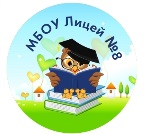 МУНИЦИПАЛЬНОЕ БЮДЖЕТНОЕ ОБЩЕОБРАЗОВАТЕЛЬНОЕ  УЧРЕЖДЕНИЕ«Лицей № 8»ул. Крупской, 10 В, г. Красноярск, 660062, тел.(8-391)217-80-26, 217-80-29 E-mail:lyc8@mailkrsk.ruОГРН 1022402148438, ОКПО 56904334, ИНН\КПП 2463024482\246301001СОГЛАСОВАНОПедагогический совет МБОУ Лицей №8№ 217 от30.08.2022УТВЕРЖДЕНОДиректор МБОУЛицея№8________Е.И. БогуславскаяПр.№ 01-10-259/1От 30.08.2022гМесяцКлассы Классный руководитель                                         I смена                                         I смена                                         I смена                                         I сменаСентябрь первая неделя11АГугнева М.Р.Сентябрь вторая неделя11БКовшер О.А.Сентябрь третья неделя10АПучкова Н.Г.Сентябрь четвертая неделя10ББекарева Е.Е.Октябрь первая неделя9АЕременко О.А.Октябрь вторая неделя9БСазонова А.ЮОктябрь третья неделя9ВСидарене Л.Д.Ноябрь вторая неделя9ГСеверюхина  О.М.Ноябрь третья неделя8ФМЕвсеева Е.В.Ноябрь четвертая неделя5АРакшова О.И.Декабрь первая неделя5БРоманчук Т.Г.Декабрь вторая неделя5ВМасюлис Е.Г.Декабрь третья неделя5ГКовшер О.А.Декабрь четвертая неделя5ДВарданян К.В.Январь вторая неделя11АГугнева М.Р.Январь третья неделя11БКовшер О.А.Январь четвертая неделя10АПучкова Н.Г.Февраль первая неделя10ББекарева Е.Е.Февраль вторая неделя9АЕременко О.А.Февраль третья неделя9БСазонова А.ЮФевраль четвертая неделя9ВСидарене Л.Д.Март первая неделя9ГСеверюхина  О.М.Март вторая неделя8ФМЕвсеева Е.В.Март третья неделя5АРакшова О.И.Апрель первая неделя5БРоманчук Т.Г.Апрель вторая неделя5ВМасюлис Е.Г.Апрель третья неделя5ГКовшер О.А.Апрель четвертая неделя5ДВарданян К.В.Май первая неделя11АГугнева М.Р.Май вторая неделя11БКовшер О.А.Май третья неделя10АПучкова Н.Г.Май четвертая неделя10ББекарева Е.Е.                                     II смена                                     II смена                                     II смена                                     II сменаСентябрь первая неделя6аБрюханова С.АСентябрь вторая неделя6бЛинник О.А.Сентябрь третья неделя6вСтеганцов Р.И.Сентябрь четвертая неделя6гЕфремова Т.АОктябрь первая неделя6дСитникова Т.ГОктябрь вторая неделя7аЕрохина Л.АОктябрь третья неделя7ФМРубанова Ю.А.Ноябрь вторая неделя7вЛевшакова М.А.Ноябрь третья неделя7гКомарова Т.ННоябрь четвертая неделя7дСитникова Т.ГДекабрь первая неделя8аМагедова И.Н.Декабрь вторая неделя8вРоманчук Т.ГДекабрь третья неделя8гУзгорова Е.В.Декабрь четвертая неделя8дБайкалова Е.ЮЯнварь вторая неделя6аБрюханова С.АЯнварь третья неделя6бЛинник О.А.Январь четвертая неделя6вСтеганцов Р.И.Февраль первая неделя6гЕфремова Т.АФевраль вторая неделя6дСитникова Т.ГФевраль третья неделя7аЕрохина Л.АФевраль четвертая неделя7ФМРубанова Ю.А.Март первая неделя7вЛевшакова М.А.Март вторая неделя7гКомарова Т.НМарт третья неделя7дСитникова Т.ГАпрель первая неделя8аМагедова И.Н.Апрель вторая неделя8вРоманчук Т.ГАпрель третья неделя8гУзгорова Е.В.Апрель четвертая неделя8дБайкалова Е.ЮМай первая неделя6аБрюханова С.АМай вторая неделя6бЛинник О.А.Май третья неделя6вСтеганцов Р.И.Май четвертая неделя6гЕфремова Т.А